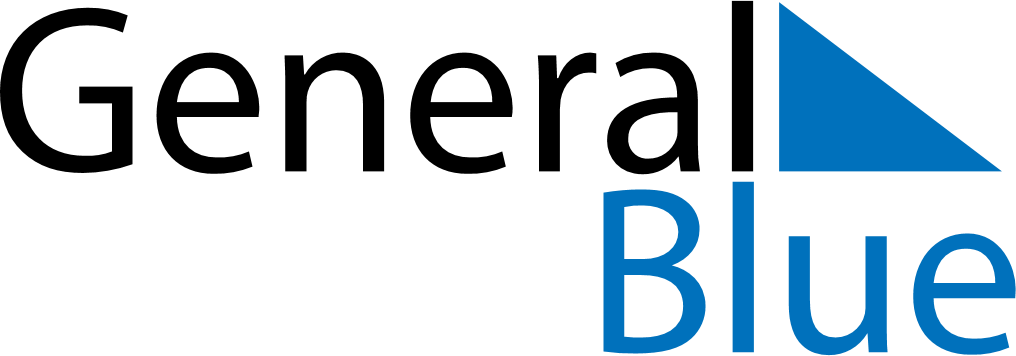 June 2027June 2027June 2027June 2027June 2027June 2027TogoTogoTogoTogoTogoTogoSundayMondayTuesdayWednesdayThursdayFridaySaturday1234567891011121314151617181920212223242526Day of the Martyrs27282930NOTES